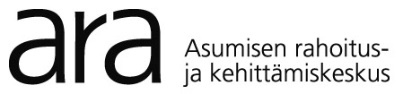 TARKISTUSPÄÄTÖSHAKEMUSLyhytaikainen korkotuki – uudistuotantoVuokrataloTARKISTUSPÄÄTÖSHAKEMUSLyhytaikainen korkotuki – uudistuotantoVuokrataloTARKISTUSPÄÄTÖSHAKEMUSLyhytaikainen korkotuki – uudistuotantoVuokrataloTARKISTUSPÄÄTÖSHAKEMUSLyhytaikainen korkotuki – uudistuotantoVuokrataloTARKISTUSPÄÄTÖSHAKEMUSLyhytaikainen korkotuki – uudistuotantoVuokrataloTARKISTUSPÄÄTÖSHAKEMUSLyhytaikainen korkotuki – uudistuotantoVuokrataloTARKISTUSPÄÄTÖSHAKEMUSLyhytaikainen korkotuki – uudistuotantoVuokrataloTARKISTUSPÄÄTÖSHAKEMUSLyhytaikainen korkotuki – uudistuotantoVuokrataloTARKISTUSPÄÄTÖSHAKEMUSLyhytaikainen korkotuki – uudistuotantoVuokrataloDiaarinumeroDiaarinumeroHANKKEEN PERUSTIEDOTHANKKEEN PERUSTIEDOTHANKKEEN PERUSTIEDOTHANKKEEN PERUSTIEDOTHANKKEEN PERUSTIEDOTHANKKEEN PERUSTIEDOTHANKKEEN PERUSTIEDOTHANKKEEN PERUSTIEDOTHANKKEEN PERUSTIEDOTHANKKEEN PERUSTIEDOTHANKKEEN PERUSTIEDOTHANKKEEN PERUSTIEDOTHANKKEEN PERUSTIEDOTHANKKEEN PERUSTIEDOTHANKKEEN PERUSTIEDOTHankkeen nimiHankkeen nimiHankkeen nimiHankkeen nimiHankkeen nimiHankkeen nimiHankkeen nimiHankkeen nimiHankkeen nimiHankkeen nimiHankkeen nimiHankkeen nimiHankkeen nimiHankkeen nimiHankkeen nimiRakennuspaikan katuosoite ja postinumeroRakennuspaikan katuosoite ja postinumeroRakennuspaikan katuosoite ja postinumeroRakennuspaikan katuosoite ja postinumeroRakennuspaikan katuosoite ja postinumeroRakennuspaikan katuosoite ja postinumeroRakennuspaikan katuosoite ja postinumeroRakennuspaikan katuosoite ja postinumeroRakennuspaikan katuosoite ja postinumeroRakennuspaikan katuosoite ja postinumeroRakennuspaikan katuosoite ja postinumeroRakennuspaikan katuosoite ja postinumeroRakennuspaikan katuosoite ja postinumeroRakennuspaikan katuosoite ja postinumeroRakennuspaikan katuosoite ja postinumeroHAKIJA JA HANKKEEN OSAPUOLETHAKIJA JA HANKKEEN OSAPUOLETHAKIJA JA HANKKEEN OSAPUOLETHAKIJA JA HANKKEEN OSAPUOLETHAKIJA JA HANKKEEN OSAPUOLETHAKIJA JA HANKKEEN OSAPUOLETHAKIJA JA HANKKEEN OSAPUOLETHAKIJA JA HANKKEEN OSAPUOLETHAKIJA JA HANKKEEN OSAPUOLETHAKIJA JA HANKKEEN OSAPUOLETHAKIJA JA HANKKEEN OSAPUOLETHAKIJA JA HANKKEEN OSAPUOLETHAKIJA JA HANKKEEN OSAPUOLETHAKIJA JA HANKKEEN OSAPUOLETHAKIJA JA HANKKEEN OSAPUOLETLainanhakijan Y-tunnusLainanhakijan Y-tunnusLainanhakijan nimiLainanhakijan nimiLainanhakijan nimiLainanhakijan nimiLainanhakijan nimiLainanhakijan nimiLainanhakijan nimiLainanhakijan nimiLainanhakijan yhteisömuotoLainanhakijan yhteisömuotoLainanhakijan yhteisömuotoLainanhakijan yhteisömuotoLainanhakijan yhteisömuotoLainanhakijan omistajatLainanhakijan omistajatLainanhakijan omistajatLainanhakijan omistajatLainanhakijan omistajatLainanhakijan omistajatLainanhakijan omistajatLainanhakijan omistajatLainanhakijan omistajatLainanhakijan omistajatLainanhakijan omistajatLainanhakijan omistajatLainanhakijan omistajatLainanhakijan omistajatLainanhakijan omistajatLainanhakijan omistajan y-tunnus      Lainanhakijan omistajan y-tunnus      Lainanhakijan omistajan y-tunnus      Lainanhakijan omistajan nimiLainanhakijan omistajan nimiLainanhakijan omistajan nimiLainanhakijan omistajan nimiLainanhakijan omistajan nimiLainanhakijan omistajan nimiLainanhakijan omistajan nimiLainanhakijan omistajan nimiOmistusosuus lainan-hakijasta (%)      Omistusosuus lainan-hakijasta (%)      Omistusosuus lainan-hakijasta (%)      Omistusosuus lainan-hakijasta (%)      Lainanhakijan omistajan y-tunnus      Lainanhakijan omistajan y-tunnus      Lainanhakijan omistajan y-tunnus      Lainanhakijan omistajan nimiLainanhakijan omistajan nimiLainanhakijan omistajan nimiLainanhakijan omistajan nimiLainanhakijan omistajan nimiLainanhakijan omistajan nimiLainanhakijan omistajan nimiLainanhakijan omistajan nimiOmistusosuus lainan-hakijasta (%)      Omistusosuus lainan-hakijasta (%)      Omistusosuus lainan-hakijasta (%)      Omistusosuus lainan-hakijasta (%)      Lainanhakijan tulevat omistajatLainanhakijan tulevat omistajatLainanhakijan tulevat omistajatLainanhakijan tulevat omistajatLainanhakijan tulevat omistajatLainanhakijan tulevat omistajatLainanhakijan tulevat omistajatLainanhakijan tulevat omistajatLainanhakijan tulevat omistajatLainanhakijan tulevat omistajatLainanhakijan tulevat omistajatLainanhakijan tulevat omistajatLainanhakijan tulevat omistajatLainanhakijan tulevat omistajatLainanhakijan tulevat omistajatLainanhakijan tulevan omistajan y-tunnus      Lainanhakijan tulevan omistajan y-tunnus      Lainanhakijan tulevan omistajan y-tunnus      Lainanhakijan tulevan omistajan y-tunnus      Lainanhakijan tulevan omistajan y-tunnus      Lainanhakijan tulevan omistajan nimiLainanhakijan tulevan omistajan nimiLainanhakijan tulevan omistajan nimiLainanhakijan tulevan omistajan nimiLainanhakijan tulevan omistajan nimiLainanhakijan tulevan omistajan nimiLainanhakijan tulevan omistajan nimiLainanhakijan tulevan omistajan nimiLainanhakijan tulevan omistajan nimiLainanhakijan tulevan omistajan nimiOmistusosuus lainanhakijasta (%) Omistusosuus lainanhakijasta (%) Omistusosuus lainanhakijasta (%) Omistusosuus lainanhakijasta (%) Omistusosuus lainanhakijasta (%) Omistuksen alkamispäivä Omistuksen alkamispäivä Omistuksen alkamispäivä Omistuksen alkamispäivä Omistuksen alkamispäivä Omistuksen alkamispäivä Omistuksen alkamispäivä Omistuksen alkamispäivä Omistuksen alkamispäivä Omistuksen alkamispäivä Lainanhakijan tulevan omistajan y-tunnus      Lainanhakijan tulevan omistajan y-tunnus      Lainanhakijan tulevan omistajan y-tunnus      Lainanhakijan tulevan omistajan y-tunnus      Lainanhakijan tulevan omistajan y-tunnus      Lainanhakijan tulevan omistajan nimiLainanhakijan tulevan omistajan nimiLainanhakijan tulevan omistajan nimiLainanhakijan tulevan omistajan nimiLainanhakijan tulevan omistajan nimiLainanhakijan tulevan omistajan nimiLainanhakijan tulevan omistajan nimiLainanhakijan tulevan omistajan nimiLainanhakijan tulevan omistajan nimiLainanhakijan tulevan omistajan nimiOmistusosuus lainanhakijasta (%) Omistusosuus lainanhakijasta (%) Omistusosuus lainanhakijasta (%) Omistusosuus lainanhakijasta (%) Omistusosuus lainanhakijasta (%) Omistuksen alkamispäivä Omistuksen alkamispäivä Omistuksen alkamispäivä Omistuksen alkamispäivä Omistuksen alkamispäivä Omistuksen alkamispäivä Omistuksen alkamispäivä Omistuksen alkamispäivä Omistuksen alkamispäivä Omistuksen alkamispäivä Hankkeen muut osapuoletHankkeen muut osapuoletHankkeen muut osapuoletHankkeen muut osapuoletHankkeen muut osapuoletHankkeen muut osapuoletHankkeen muut osapuoletHankkeen muut osapuoletHankkeen muut osapuoletHankkeen muut osapuoletHankkeen muut osapuoletHankkeen muut osapuoletHankkeen muut osapuoletHankkeen muut osapuoletHankkeen muut osapuoletRakennuttajan y-tunnus Rakennuttajan y-tunnus Rakennuttajan y-tunnus Rakennuttajan nimiRakennuttajan nimiRakennuttajan nimiRakennuttajan nimiRakennuttajan nimiRakennuttajan nimiRakennuttajan nimiRakennuttajan nimiRakennuttajan nimiRakennuttajan nimiRakennuttajan nimiRakennuttajan nimiPääurakoitsijan y-tunnus Pääurakoitsijan y-tunnus Pääurakoitsijan y-tunnus Pääurakoitsijan nimiPääurakoitsijan nimiPääurakoitsijan nimiPääurakoitsijan nimiPääurakoitsijan nimiPääurakoitsijan nimiPääurakoitsijan nimiPääurakoitsijan nimiPääurakoitsijan nimiPääurakoitsijan nimiPääurakoitsijan nimiPääurakoitsijan nimiPääsuunnittelijan y-tunnus Pääsuunnittelijan y-tunnus Pääsuunnittelijan y-tunnus Pääsuunnittelijan nimiPääsuunnittelijan nimiPääsuunnittelijan nimiPääsuunnittelijan nimiPääsuunnittelijan nimiPääsuunnittelijan nimiPääsuunnittelijan nimiPääsuunnittelijan nimiPääsuunnittelijan nimiPääsuunnittelijan nimiPääsuunnittelijan nimiPääsuunnittelijan nimiYhteyshenkilöYhteyshenkilöYhteyshenkilöYhteyshenkilöYhteyshenkilöYhteyshenkilöYhteyshenkilöYhteyshenkilöYhteyshenkilöYhteyshenkilöYhteyshenkilöYhteyshenkilöYhteyshenkilöYhteyshenkilöYhteyshenkilöNimiNimiNimiSähköpostiosoiteSähköpostiosoiteSähköpostiosoiteSähköpostiosoiteSähköpostiosoiteSähköpostiosoiteSähköpostiosoiteSähköpostiosoiteSähköpostiosoiteSähköpostiosoitePuhelinnumeroPuhelinnumeroNimiNimiNimiSähköpostiosoiteSähköpostiosoiteSähköpostiosoiteSähköpostiosoiteSähköpostiosoiteSähköpostiosoiteSähköpostiosoiteSähköpostiosoiteSähköpostiosoiteSähköpostiosoitePuhelinnumeroPuhelinnumeroNimiNimiNimiSähköpostiosoiteSähköpostiosoiteSähköpostiosoiteSähköpostiosoiteSähköpostiosoiteSähköpostiosoiteSähköpostiosoiteSähköpostiosoiteSähköpostiosoiteSähköpostiosoitePuhelinnumeroPuhelinnumeroENERGIATEHOKKUUSENERGIATEHOKKUUSENERGIATEHOKKUUSENERGIATEHOKKUUSENERGIATEHOKKUUSENERGIATEHOKKUUSENERGIATEHOKKUUSENERGIATEHOKKUUSENERGIATEHOKKUUSENERGIATEHOKKUUSENERGIATEHOKKUUSENERGIATEHOKKUUSENERGIATEHOKKUUSENERGIATEHOKKUUSTaloVertailuluvun laskentapäiväVertailuluvun laskentapäiväVertailuluvun laskentapäiväEnergiatehok-kuusluokkaEnergiatehok-kuusluokkaEnergiatehok-kuusluokkaEnergiatehok-kuusluokkaEnergiatehok-kuusluokkaE-lukuE-lukuE-lukuMinkä vuoden lainsää-dännön mukaisesti E-luku on laskettuMinkä vuoden lainsää-dännön mukaisesti E-luku on laskettuLisätietoja energiatehokkuudestaLisätietoja energiatehokkuudestaLisätietoja energiatehokkuudestaLisätietoja energiatehokkuudestaLisätietoja energiatehokkuudestaLisätietoja energiatehokkuudestaLisätietoja energiatehokkuudestaLisätietoja energiatehokkuudestaLisätietoja energiatehokkuudestaLisätietoja energiatehokkuudestaLisätietoja energiatehokkuudestaLisätietoja energiatehokkuudestaLisätietoja energiatehokkuudestaLisätietoja energiatehokkuudestaRAKENNUKSETRAKENNUKSETRAKENNUKSETRAKENNUKSETRAKENNUKSETRAKENNUKSETRAKENNUKSETRAKENNUKSETRAKENNUKSETRAKENNUKSETRAKENNUKSETRAKENNUKSETRAKENNUKSETRAKENNUKSETPysyvät rakennustunnukset tulee ilmoittaa perusparannushankkeissa varausvaiheessa ja uudisrakennushankkeissa heti, kun ne ovat tiedossa. Uudisrakennushankkeissa kuitenkin viimeistään tarkistuspäätösvaiheessa.ARA-talon pysyvä rakennustunnus (PRT)Pysyvät rakennustunnukset tulee ilmoittaa perusparannushankkeissa varausvaiheessa ja uudisrakennushankkeissa heti, kun ne ovat tiedossa. Uudisrakennushankkeissa kuitenkin viimeistään tarkistuspäätösvaiheessa.ARA-talon pysyvä rakennustunnus (PRT)Pysyvät rakennustunnukset tulee ilmoittaa perusparannushankkeissa varausvaiheessa ja uudisrakennushankkeissa heti, kun ne ovat tiedossa. Uudisrakennushankkeissa kuitenkin viimeistään tarkistuspäätösvaiheessa.ARA-talon pysyvä rakennustunnus (PRT)Pysyvät rakennustunnukset tulee ilmoittaa perusparannushankkeissa varausvaiheessa ja uudisrakennushankkeissa heti, kun ne ovat tiedossa. Uudisrakennushankkeissa kuitenkin viimeistään tarkistuspäätösvaiheessa.ARA-talon pysyvä rakennustunnus (PRT)Pysyvät rakennustunnukset tulee ilmoittaa perusparannushankkeissa varausvaiheessa ja uudisrakennushankkeissa heti, kun ne ovat tiedossa. Uudisrakennushankkeissa kuitenkin viimeistään tarkistuspäätösvaiheessa.ARA-talon pysyvä rakennustunnus (PRT)Pysyvät rakennustunnukset tulee ilmoittaa perusparannushankkeissa varausvaiheessa ja uudisrakennushankkeissa heti, kun ne ovat tiedossa. Uudisrakennushankkeissa kuitenkin viimeistään tarkistuspäätösvaiheessa.ARA-talon pysyvä rakennustunnus (PRT)Pysyvät rakennustunnukset tulee ilmoittaa perusparannushankkeissa varausvaiheessa ja uudisrakennushankkeissa heti, kun ne ovat tiedossa. Uudisrakennushankkeissa kuitenkin viimeistään tarkistuspäätösvaiheessa.ARA-talon pysyvä rakennustunnus (PRT)Pysyvät rakennustunnukset tulee ilmoittaa perusparannushankkeissa varausvaiheessa ja uudisrakennushankkeissa heti, kun ne ovat tiedossa. Uudisrakennushankkeissa kuitenkin viimeistään tarkistuspäätösvaiheessa.ARA-talon pysyvä rakennustunnus (PRT)Pysyvät rakennustunnukset tulee ilmoittaa perusparannushankkeissa varausvaiheessa ja uudisrakennushankkeissa heti, kun ne ovat tiedossa. Uudisrakennushankkeissa kuitenkin viimeistään tarkistuspäätösvaiheessa.ARA-talon pysyvä rakennustunnus (PRT)Pysyvät rakennustunnukset tulee ilmoittaa perusparannushankkeissa varausvaiheessa ja uudisrakennushankkeissa heti, kun ne ovat tiedossa. Uudisrakennushankkeissa kuitenkin viimeistään tarkistuspäätösvaiheessa.ARA-talon pysyvä rakennustunnus (PRT)Pysyvät rakennustunnukset tulee ilmoittaa perusparannushankkeissa varausvaiheessa ja uudisrakennushankkeissa heti, kun ne ovat tiedossa. Uudisrakennushankkeissa kuitenkin viimeistään tarkistuspäätösvaiheessa.ARA-talon pysyvä rakennustunnus (PRT)Pysyvät rakennustunnukset tulee ilmoittaa perusparannushankkeissa varausvaiheessa ja uudisrakennushankkeissa heti, kun ne ovat tiedossa. Uudisrakennushankkeissa kuitenkin viimeistään tarkistuspäätösvaiheessa.ARA-talon pysyvä rakennustunnus (PRT)Pysyvät rakennustunnukset tulee ilmoittaa perusparannushankkeissa varausvaiheessa ja uudisrakennushankkeissa heti, kun ne ovat tiedossa. Uudisrakennushankkeissa kuitenkin viimeistään tarkistuspäätösvaiheessa.ARA-talon pysyvä rakennustunnus (PRT)Pysyvät rakennustunnukset tulee ilmoittaa perusparannushankkeissa varausvaiheessa ja uudisrakennushankkeissa heti, kun ne ovat tiedossa. Uudisrakennushankkeissa kuitenkin viimeistään tarkistuspäätösvaiheessa.ARA-talon pysyvä rakennustunnus (PRT)KUSTANNUKSETPerustelut hinnalleKUSTANNUKSETPerustelut hinnalleKUSTANNUKSETPerustelut hinnalleKUSTANNUKSETPerustelut hinnalleKUSTANNUKSETPerustelut hinnalleKUSTANNUKSETPerustelut hinnalleKUSTANNUKSETPerustelut hinnalleKUSTANNUKSETPerustelut hinnalleKUSTANNUKSETPerustelut hinnalleKUSTANNUKSETPerustelut hinnalleKUSTANNUKSETPerustelut hinnalleKUSTANNUKSETPerustelut hinnalleKUSTANNUKSETPerustelut hinnalleKUSTANNUKSETPerustelut hinnalleHintaa korottavia tai laskevia tekijöitäHintaa korottavia tai laskevia tekijöitäHintaa korottavia tai laskevia tekijöitäHintaa korottavia tai laskevia tekijöitäHintaa korottavia tai laskevia tekijöitäHintaa korottavia tai laskevia tekijöitäHintaa korottavia tai laskevia tekijöitäHintaa korottavia tai laskevia tekijöitäHintaa korottavia tai laskevia tekijöitäHintaa korottavia tai laskevia tekijöitäHintaa korottavia tai laskevia tekijöitäHintaa korottavia tai laskevia tekijöitäHintaa korottavia tai laskevia tekijöitäHintaa korottavia tai laskevia tekijöitäTekijän kustannus (€)Tekijän kustannus (€)Tekijän kustannus (€)Tekijän kustannus (€)Tekijän kustannus (€)Tekijän kustannus (€)Tekijän kustannus (€)Tekijän kustannus (€/hym2)Tekijän kustannus (€/hym2)Tekijän kustannus (€/hym2)Tekijän kustannus (€/hym2)Tekijän kustannus (€/hym2)Tekijän kustannus (€/hym2)Tekijän kustannus (€/hym2)Tontin vuosivuokraTontin vuosivuokraTontin vuosivuokraTontin vuosivuokraTontin vuosivuokraTontin vuosivuokraTontin vuosivuokraTontin vuosivuokraTontin vuosivuokraTontin vuosivuokraTontin vuosivuokraTontin vuosivuokraTontin vuosivuokraTontin vuosivuokraTontin vuosivuokraTontin vuosivuokraTontin vuosivuokraTontin vuosivuokraTontin vuosivuokraTontin vuosivuokraTontin vuosivuokraTontin vuosivuokraTontin vuosivuokraTontin vuosivuokraTontin vuosivuokraTontin vuosivuokraTontin vuosivuokraTontin vuosivuokraLisätietoja kustannuksistaLisätietoja kustannuksistaLisätietoja kustannuksistaLisätietoja kustannuksistaLisätietoja kustannuksistaLisätietoja kustannuksistaLisätietoja kustannuksistaLisätietoja kustannuksistaLisätietoja kustannuksistaLisätietoja kustannuksistaLisätietoja kustannuksistaLisätietoja kustannuksistaLisätietoja kustannuksistaLisätietoja kustannuksistaRAHOITUSRAHOITUSRAHOITUSRAHOITUSRAHOITUSRAHOITUSRAHOITUSRAHOITUSRAHOITUSRAHOITUSRAHOITUSRAHOITUSRAHOITUSRAHOITUSRAHOITUSRAHOITUSRAHOITUSRAHOITUSRAHOITUSRAHOITUSRAHOITUSRAHOITUSRAHOITUSRAHOITUSRAHOITUSKorkotuki- tai takauslainaKorkotuki- tai takauslainaKorkotuki- tai takauslainaKorkotuki- tai takauslainaKorkotuki- tai takauslainaKorkotuki- tai takauslainaKorkotuki- tai takauslainaKorkotuki- tai takauslainaKorkotuki- tai takauslainaKorkotuki- tai takauslainaKorkotuki- tai takauslainaKorkotuki- tai takauslainaKorkotuki- tai takauslainaKorkotuki- tai takauslainaKorkotuki- tai takauslainaKorkotuki- tai takauslainaKorkotuki- tai takauslainaKorkotuki- tai takauslainaKorkotuki- tai takauslainaKorkotuki- tai takauslainaKorkotuki- tai takauslainaKorkotuki- tai takauslainaKorkotuki- tai takauslainaKorkotuki- tai takauslainaKorkotuki- tai takauslainaLainan määräLainan määräLainan määrä€€€%%%%%%%%%Lisälainen määräLisälainen määräLisälainen määrä€€€%%%%%%%%%YhteensäYhteensäYhteensäYhteensäYhteensäYhteensäYhteensäYhteensäYhteensäYhteensäYhteensäYhteensä€€%ARAn avustuksetARAn avustuksetARAn avustuksetARAn avustuksetARAn avustuksetARAn avustuksetARAn avustuksetARAn avustuksetARAn avustuksetARAn avustuksetARAn avustuksetARAn avustuksetARAn avustuksetARAn avustuksetARAn avustuksetARAn avustuksetARAn avustuksetARAn avustuksetARAn avustuksetARAn avustuksetARAn avustuksetARAn avustuksetARAn avustuksetARAn avustuksetARAn avustuksetErityisryhmien investointiavustusErityisryhmien investointiavustusErityisryhmien investointiavustus€€€%%%%%%%%%KäynnistysavustusKäynnistysavustusKäynnistysavustus€€€%%%%%%%%%YhteensäYhteensäYhteensäYhteensäYhteensäYhteensäYhteensäYhteensäYhteensäYhteensäYhteensäYhteensä€€%Muut ARAn avustukset, jotka vaikuttavat hankkeen rahoitukseenMuut ARAn avustukset, jotka vaikuttavat hankkeen rahoitukseenMuut ARAn avustukset, jotka vaikuttavat hankkeen rahoitukseenMuut ARAn avustukset, jotka vaikuttavat hankkeen rahoitukseenMuut ARAn avustukset, jotka vaikuttavat hankkeen rahoitukseenMuut ARAn avustukset, jotka vaikuttavat hankkeen rahoitukseenMuut ARAn avustukset, jotka vaikuttavat hankkeen rahoitukseenMuut ARAn avustukset, jotka vaikuttavat hankkeen rahoitukseenMuut ARAn avustukset, jotka vaikuttavat hankkeen rahoitukseenMuut ARAn avustukset, jotka vaikuttavat hankkeen rahoitukseenMuut ARAn avustukset, jotka vaikuttavat hankkeen rahoitukseenMuut ARAn avustukset, jotka vaikuttavat hankkeen rahoitukseenMuut ARAn avustukset, jotka vaikuttavat hankkeen rahoitukseenMuut ARAn avustukset, jotka vaikuttavat hankkeen rahoitukseenMuut ARAn avustukset, jotka vaikuttavat hankkeen rahoitukseenMuut ARAn avustukset, jotka vaikuttavat hankkeen rahoitukseenMuut ARAn avustukset, jotka vaikuttavat hankkeen rahoitukseenMuut ARAn avustukset, jotka vaikuttavat hankkeen rahoitukseenMuut ARAn avustukset, jotka vaikuttavat hankkeen rahoitukseenMuut ARAn avustukset, jotka vaikuttavat hankkeen rahoitukseenMuut ARAn avustukset, jotka vaikuttavat hankkeen rahoitukseenMuut ARAn avustukset, jotka vaikuttavat hankkeen rahoitukseenMuut ARAn avustukset, jotka vaikuttavat hankkeen rahoitukseenMuut ARAn avustukset, jotka vaikuttavat hankkeen rahoitukseenMuut ARAn avustukset, jotka vaikuttavat hankkeen rahoitukseenAvustuksen nimiAvustuksen nimiAvustuksen nimiAvustuksen nimiAvustuksen nimiAvustuksen diaarinumeroAvustuksen diaarinumeroAvustuksen diaarinumeroAvustuksen diaarinumeroAvustuksen diaarinumeroAvustussumma, €Avustussumma, €Avustussumma, €Avustussumma, €Avustussumma, €YhteensäYhteensäYhteensäYhteensäYhteensäYhteensäYhteensäYhteensäYhteensäYhteensäYhteensä€€%%Muiden organisaatioiden myöntämät avustukset, jotka vaikuttavat hankkeen rahoitukseenMuiden organisaatioiden myöntämät avustukset, jotka vaikuttavat hankkeen rahoitukseenMuiden organisaatioiden myöntämät avustukset, jotka vaikuttavat hankkeen rahoitukseenMuiden organisaatioiden myöntämät avustukset, jotka vaikuttavat hankkeen rahoitukseenMuiden organisaatioiden myöntämät avustukset, jotka vaikuttavat hankkeen rahoitukseenMuiden organisaatioiden myöntämät avustukset, jotka vaikuttavat hankkeen rahoitukseenMuiden organisaatioiden myöntämät avustukset, jotka vaikuttavat hankkeen rahoitukseenMuiden organisaatioiden myöntämät avustukset, jotka vaikuttavat hankkeen rahoitukseenMuiden organisaatioiden myöntämät avustukset, jotka vaikuttavat hankkeen rahoitukseenMuiden organisaatioiden myöntämät avustukset, jotka vaikuttavat hankkeen rahoitukseenMuiden organisaatioiden myöntämät avustukset, jotka vaikuttavat hankkeen rahoitukseenMuiden organisaatioiden myöntämät avustukset, jotka vaikuttavat hankkeen rahoitukseenMuiden organisaatioiden myöntämät avustukset, jotka vaikuttavat hankkeen rahoitukseenMuiden organisaatioiden myöntämät avustukset, jotka vaikuttavat hankkeen rahoitukseenMuiden organisaatioiden myöntämät avustukset, jotka vaikuttavat hankkeen rahoitukseenMuiden organisaatioiden myöntämät avustukset, jotka vaikuttavat hankkeen rahoitukseenMuiden organisaatioiden myöntämät avustukset, jotka vaikuttavat hankkeen rahoitukseenMuiden organisaatioiden myöntämät avustukset, jotka vaikuttavat hankkeen rahoitukseenMuiden organisaatioiden myöntämät avustukset, jotka vaikuttavat hankkeen rahoitukseenMuiden organisaatioiden myöntämät avustukset, jotka vaikuttavat hankkeen rahoitukseenMuiden organisaatioiden myöntämät avustukset, jotka vaikuttavat hankkeen rahoitukseenMuiden organisaatioiden myöntämät avustukset, jotka vaikuttavat hankkeen rahoitukseenMuiden organisaatioiden myöntämät avustukset, jotka vaikuttavat hankkeen rahoitukseenMuiden organisaatioiden myöntämät avustukset, jotka vaikuttavat hankkeen rahoitukseenMuiden organisaatioiden myöntämät avustukset, jotka vaikuttavat hankkeen rahoitukseenAvustuksen nimiAvustuksen nimiAvustuksen nimiAvustuksen nimiAvustuksen nimiAvustuksen myöntäjäAvustuksen myöntäjäAvustuksen myöntäjäAvustuksen myöntäjäAvustuksen myöntäjäAvustussumma, €Avustussumma, €Avustussumma, €Avustussumma, €Avustussumma, €YhteensäYhteensäYhteensäYhteensäYhteensäYhteensäYhteensäYhteensäYhteensäYhteensäYhteensä€€%%Muu rahoitusosuusMuu rahoitusosuusMuu rahoitusosuusMuu rahoitusosuusMuu rahoitusosuusMuu rahoitusosuusMuu rahoitusosuusMuu rahoitusosuusMuu rahoitusosuusMuu rahoitusosuusMuu rahoitusosuusMuu rahoitusosuusMuu rahoitusosuusMuu rahoitusosuusMuu rahoitusosuusMuu rahoitusosuusMuu rahoitusosuusMuu rahoitusosuusMuu rahoitusosuusMuu rahoitusosuusMuu rahoitusosuusMuu rahoitusosuusMuu rahoitusosuusMuu rahoitusosuusMuu rahoitusosuusAsumisoikeusmaksut, €Asumisoikeusmaksut, €Asumisoikeusmaksut, €Asumisoikeusmaksut, €Asumisoikeusmaksut, €Osaomistusmaksut, €Osaomistusmaksut, €Osaomistusmaksut, €Osaomistusmaksut, €Osaomistusmaksut, €Asukkailta kerätyt muut varat, kuten omaksi-maksut ja asunto-osuuskunnan osakkaiden osuus- ja liittymismaksut, €Asukkailta kerätyt muut varat, kuten omaksi-maksut ja asunto-osuuskunnan osakkaiden osuus- ja liittymismaksut, €Asukkailta kerätyt muut varat, kuten omaksi-maksut ja asunto-osuuskunnan osakkaiden osuus- ja liittymismaksut, €Asukkailta kerätyt muut varat, kuten omaksi-maksut ja asunto-osuuskunnan osakkaiden osuus- ja liittymismaksut, €Asukkailta kerätyt muut varat, kuten omaksi-maksut ja asunto-osuuskunnan osakkaiden osuus- ja liittymismaksut, €Muu rahalaitoslaina, €Muu rahalaitoslaina, €Muu rahalaitoslaina, €Muu rahalaitoslaina, €Muu rahalaitoslaina, €YhteensäYhteensäYhteensäYhteensäYhteensäYhteensäYhteensäYhteensäYhteensäYhteensäYhteensäYhteensä€€%OmarahoitusosuusOmarahoitusosuusOmarahoitusosuusOmarahoitusosuusOmarahoitusosuusOmarahoitusosuusOmarahoitusosuusOmarahoitusosuusOmarahoitusosuusOmarahoitusosuusOmarahoitusosuusOmarahoitusosuusOmarahoitusosuusOmarahoitusosuusOmarahoitusosuusOmarahoitusosuusOmarahoitusosuusOmarahoitusosuusOmarahoitusosuusOmarahoitusosuusOmarahoitusosuusOmarahoitusosuusOmarahoitusosuusOmarahoitusosuusOmarahoitusosuusYhtiön osakkeen omistajan kohteelle antamat varatYhtiön osakkeen omistajan kohteelle antamat varatYhtiön osakkeen omistajan kohteelle antamat varatYhtiön osakkeen omistajan kohteelle antamat varatYhtiön osakkeen omistajan kohteelle antamat varatYhtiön osakkeen omistajan kohteelle antamat varatYhtiön osakkeen omistajan kohteelle antamat varatYhtiön osakkeen omistajan kohteelle antamat varatYhtiön osakkeen omistajan kohteelle antamat varatYhtiön osakkeen omistajan kohteelle antamat varatYhtiön osakkeen omistajan kohteelle antamat varatYhtiön osakkeen omistajan kohteelle antamat varatYhtiön osakkeen omistajan kohteelle antamat varatYhtiön osakkeen omistajan kohteelle antamat varatYhtiön osakkeen omistajan kohteelle antamat varatYhtiön osakkeen omistajan kohteelle antamat varatYhtiön osakkeen omistajan kohteelle antamat varatYhtiön osakkeen omistajan kohteelle antamat varatYhtiön osakkeen omistajan kohteelle antamat varatYhtiön osakkeen omistajan kohteelle antamat varatYhtiön osakkeen omistajan kohteelle antamat varatYhtiön osakkeen omistajan kohteelle antamat varatYhtiön osakkeen omistajan kohteelle antamat varatYhtiön osakkeen omistajan kohteelle antamat varatYhtiön osakkeen omistajan kohteelle antamat varatOsakepääoma, €Osakepääoma, €Osakepääoma, €Osakepääoma, €Osakepääoma, €Rahastot, €Rahastot, €Rahastot, €Rahastot, €Rahastot, €Pääomalaina, €Pääomalaina, €Pääomalaina, €Pääomalaina, €Pääomalaina, €Kolmoissijalaina, €Kolmoissijalaina, €Kolmoissijalaina, €Kolmoissijalaina, €Kolmoissijalaina, €Omistajan kohteelle antama muu laina, €Omistajan kohteelle antama muu laina, €Omistajan kohteelle antama muu laina, €Omistajan kohteelle antama muu laina, €Omistajan kohteelle antama muu laina, €Hakijayhteisön omat varatHakijayhteisön omat varatHakijayhteisön omat varatHakijayhteisön omat varatHakijayhteisön omat varatHakijayhteisön omat varatHakijayhteisön omat varatHakijayhteisön omat varatHakijayhteisön omat varatHakijayhteisön omat varatHakijayhteisön omat varatHakijayhteisön omat varatHakijayhteisön omat varatHakijayhteisön omat varatHakijayhteisön omat varatHakijayhteisön omat varatHakijayhteisön omat varatHakijayhteisön omat varatHakijayhteisön omat varatHakijayhteisön omat varatHakijayhteisön omat varatHakijayhteisön omat varatHakijayhteisön omat varatHakijayhteisön omat varatHakijayhteisön omat varatVapaiden kohteiden myynnistä saadut varat, €Vapaiden kohteiden myynnistä saadut varat, €Vapaiden kohteiden myynnistä saadut varat, €Vapaiden kohteiden myynnistä saadut varat, €Vapaiden kohteiden myynnistä saadut varat, €Vapaiden kohteiden myynnistä saadut varat, €Varautumisina kerätyt varat (vain PP-hankkeissa), €Varautumisina kerätyt varat (vain PP-hankkeissa), €Varautumisina kerätyt varat (vain PP-hankkeissa), €Varautumisina kerätyt varat (vain PP-hankkeissa), €Varautumisina kerätyt varat (vain PP-hankkeissa), €Varautumisina kerätyt varat (vain PP-hankkeissa), €Muut hakijayhteisön omat varat, €Muut hakijayhteisön omat varat, €Muut hakijayhteisön omat varat, €Muut hakijayhteisön omat varat, €Muut hakijayhteisön omat varat, €YhteensäYhteensäYhteensäYhteensäYhteensäYhteensäYhteensäYhteensäYhteensäYhteensäYhteensäYhteensä€€%Lisätietoja: Mistä omat varat ovat kertyneetLisätietoja: Mistä omat varat ovat kertyneetLisätietoja: Mistä omat varat ovat kertyneetLisätietoja: Mistä omat varat ovat kertyneetLisätietoja: Mistä omat varat ovat kertyneetLisätietoja: Mistä omat varat ovat kertyneetLisätietoja: Mistä omat varat ovat kertyneetLisätietoja: Mistä omat varat ovat kertyneetLisätietoja: Mistä omat varat ovat kertyneetLisätietoja: Mistä omat varat ovat kertyneetLisätietoja: Mistä omat varat ovat kertyneetLisätietoja: Mistä omat varat ovat kertyneetLisätietoja: Mistä omat varat ovat kertyneetLisätietoja: Mistä omat varat ovat kertyneetLisätietoja: Mistä omat varat ovat kertyneetLisätietoja: Mistä omat varat ovat kertyneetLisätietoja: Mistä omat varat ovat kertyneetLisätietoja: Mistä omat varat ovat kertyneetLisätietoja: Mistä omat varat ovat kertyneetLisätietoja: Mistä omat varat ovat kertyneetLisätietoja: Mistä omat varat ovat kertyneetLisätietoja: Mistä omat varat ovat kertyneetLisätietoja: Mistä omat varat ovat kertyneetLisätietoja: Mistä omat varat ovat kertyneetLisätietoja: Mistä omat varat ovat kertyneetOmarahoitusosuuden rahalaitoslainaOmarahoitusosuuden rahalaitoslainaOmarahoitusosuuden rahalaitoslainaOmarahoitusosuuden rahalaitoslainaOmarahoitusosuuden rahalaitoslainaOmarahoitusosuuden rahalaitoslainaOmarahoitusosuuden rahalaitoslainaTuettavien kustannusten rahoitus yhteensäTuettavien kustannusten rahoitus yhteensäTuettavien kustannusten rahoitus yhteensäTuettavien kustannusten rahoitus yhteensäTuettavien kustannusten rahoitus yhteensäTuettavien kustannusten rahoitus yhteensäTuettavien kustannusten rahoitus yhteensäTuettavien kustannusten rahoitus yhteensäTuettavien kustannusten rahoitus yhteensäTuettavien kustannusten rahoitus yhteensäTuettavien kustannusten rahoitus yhteensäTuettavien kustannusten rahoitus yhteensä€€€100100%Ei-tuettavien kustannusten rahoitusEi-tuettavien kustannusten rahoitusEi-tuettavien kustannusten rahoitusEi-tuettavien kustannusten rahoitusEi-tuettavien kustannusten rahoitusEi-tuettavien kustannusten rahoitusEi-tuettavien kustannusten rahoitusEi-tuettavien kustannusten rahoitusEi-tuettavien kustannusten rahoitusEi-tuettavien kustannusten rahoitusEi-tuettavien kustannusten rahoitus€€Koko hankkeen rahoitus yhteensäKoko hankkeen rahoitus yhteensäKoko hankkeen rahoitus yhteensäKoko hankkeen rahoitus yhteensäKoko hankkeen rahoitus yhteensäKoko hankkeen rahoitus yhteensäKoko hankkeen rahoitus yhteensäKoko hankkeen rahoitus yhteensäKoko hankkeen rahoitus yhteensäKoko hankkeen rahoitus yhteensäKoko hankkeen rahoitus yhteensä€€Lisätietoja rahoituksestaLisätietoja rahoituksestaLisätietoja rahoituksestaLisätietoja rahoituksestaLisätietoja rahoituksestaLisätietoja rahoituksestaLisätietoja rahoituksestaLisätietoja rahoituksestaLisätietoja rahoituksestaLisätietoja rahoituksestaLisätietoja rahoituksestaLisätietoja rahoituksestaLisätietoja rahoituksestaLisätietoja rahoituksestaLisätietoja rahoituksestaLisätietoja rahoituksestaLisätietoja rahoituksestaLisätietoja rahoituksestaLisätietoja rahoituksestaLisätietoja rahoituksestaLisätietoja rahoituksestaLisätietoja rahoituksestaLisätietoja rahoituksestaLisätietoja rahoituksestaLisätietoja rahoituksestaVAKUUDETVAKUUDETVAKUUDETVAKUUDETVAKUUDETVAKUUDETVAKUUDETVAKUUDETVAKUUDETVAKUUDETVAKUUDETVAKUUDETVAKUUDETVAKUUDETVAKUUDETVAKUUDETVAKUUDETVAKUUDETVAKUUDETVAKUUDETVAKUUDETVAKUUDETVAKUUDETVAKUUDETVAKUUDETVakuusluokka   kiinteistökiinnitys    takaus    osakepanttaus   muu vakuusVakuusluokka   kiinteistökiinnitys    takaus    osakepanttaus   muu vakuusVakuusluokka   kiinteistökiinnitys    takaus    osakepanttaus   muu vakuusVakuusluokka   kiinteistökiinnitys    takaus    osakepanttaus   muu vakuusVakuusluokka   kiinteistökiinnitys    takaus    osakepanttaus   muu vakuusVakuusluokka   kiinteistökiinnitys    takaus    osakepanttaus   muu vakuusVakuusluokka   kiinteistökiinnitys    takaus    osakepanttaus   muu vakuusVakuusluokka   kiinteistökiinnitys    takaus    osakepanttaus   muu vakuusVakuusluokka   kiinteistökiinnitys    takaus    osakepanttaus   muu vakuusVakuusluokka   kiinteistökiinnitys    takaus    osakepanttaus   muu vakuusVakuusluokka   kiinteistökiinnitys    takaus    osakepanttaus   muu vakuusVakuusluokka   kiinteistökiinnitys    takaus    osakepanttaus   muu vakuusVakuusluokka   kiinteistökiinnitys    takaus    osakepanttaus   muu vakuusVakuusluokka   kiinteistökiinnitys    takaus    osakepanttaus   muu vakuusVakuusluokka   kiinteistökiinnitys    takaus    osakepanttaus   muu vakuusVakuusluokka   kiinteistökiinnitys    takaus    osakepanttaus   muu vakuusVakuusluokka   kiinteistökiinnitys    takaus    osakepanttaus   muu vakuusVakuusluokka   kiinteistökiinnitys    takaus    osakepanttaus   muu vakuusVakuusluokka   kiinteistökiinnitys    takaus    osakepanttaus   muu vakuusVakuusluokka   kiinteistökiinnitys    takaus    osakepanttaus   muu vakuusVakuusluokka   kiinteistökiinnitys    takaus    osakepanttaus   muu vakuusVakuusluokka   kiinteistökiinnitys    takaus    osakepanttaus   muu vakuusVakuusluokka   kiinteistökiinnitys    takaus    osakepanttaus   muu vakuusVakuusluokka   kiinteistökiinnitys    takaus    osakepanttaus   muu vakuusVakuusluokka   kiinteistökiinnitys    takaus    osakepanttaus   muu vakuusKiinteistökiinnitysKiinteistökiinnitysKiinteistökiinnitysKiinteistökiinnitysKiinteistökiinnitysKiinteistökiinnitysKiinteistökiinnitysKiinteistökiinnitysKiinteistökiinnitysKiinteistökiinnitysKiinteistökiinnitysKiinteistökiinnitysKiinteistökiinnitysKiinteistökiinnitysKiinteistökiinnitysKiinteistökiinnitysKiinteistökiinnitysKiinteistökiinnitysKiinteistökiinnitysKiinteistökiinnitysKiinteistökiinnitysKiinteistökiinnitysKiinteistökiinnitysKiinteistökiinnitysKiinteistökiinnitysKuntanumeroKuntanumeroKuntanumeroKuntanumeroKunnan osaKunnan osaKunnan osaKunnan osaKunnan osaKortteliKortteliKortteliKortteliKortteliKortteliKortteliKortteliTonttiTonttiTonttiTonttiTonttiTonttiTonttiTonttiLaitostunnuksen nroLaitostunnuksen nroLaitostunnuksen nroLaitostunnuksen nroMääräalan numeroMääräalan numeroMääräalan numeroMääräalan numeroMääräalan numeroMääräala (m2)Määräala (m2)Määräala (m2)Määräala (m2)Määräala (m2)Määräala (m2)Määräala (m2)Määräala (m2)Määräosa        /        Määräosa        /        Määräosa        /        Määräosa        /        Määräosa        /        Määräosa        /        Määräosa        /        Määräosa        /        Kiinteistövakuuden lisätiedotKiinteistövakuuden lisätiedotKiinteistövakuuden lisätiedotKiinteistövakuuden lisätiedotKiinteistövakuuden lisätiedotKiinteistövakuuden lisätiedotKiinteistövakuuden lisätiedotKiinteistövakuuden lisätiedotKiinteistövakuuden lisätiedotKiinteistövakuuden lisätiedotKiinteistövakuuden lisätiedotKiinteistövakuuden lisätiedotKiinteistövakuuden lisätiedotKiinteistövakuuden lisätiedotKiinteistövakuuden lisätiedotKiinteistövakuuden lisätiedotKiinteistövakuuden lisätiedotKiinteistövakuuden lisätiedotKiinteistövakuuden lisätiedotKiinteistövakuuden lisätiedotKiinteistövakuuden lisätiedotKiinteistövakuuden lisätiedotKiinteistövakuuden lisätiedotKiinteistövakuuden lisätiedotKiinteistövakuuden lisätiedotKuntanumeroKuntanumeroKuntanumeroKuntanumeroKunnan osaKunnan osaKunnan osaKunnan osaKunnan osaKortteliKortteliKortteliKortteliKortteliKortteliKortteliKortteliTonttiTonttiTonttiTonttiTonttiTonttiTonttiTonttiLaitostunnuksen nroLaitostunnuksen nroLaitostunnuksen nroLaitostunnuksen nroMääräalan numeroMääräalan numeroMääräalan numeroMääräalan numeroMääräalan numeroMääräala (m2)Määräala (m2)Määräala (m2)Määräala (m2)Määräala (m2)Määräala (m2)Määräala (m2)Määräala (m2)Määräosa        /        Määräosa        /        Määräosa        /        Määräosa        /        Määräosa        /        Määräosa        /        Määräosa        /        Määräosa        /        Kiinteistövakuuden lisätiedotKiinteistövakuuden lisätiedotKiinteistövakuuden lisätiedotKiinteistövakuuden lisätiedotKiinteistövakuuden lisätiedotKiinteistövakuuden lisätiedotKiinteistövakuuden lisätiedotKiinteistövakuuden lisätiedotKiinteistövakuuden lisätiedotKiinteistövakuuden lisätiedotKiinteistövakuuden lisätiedotKiinteistövakuuden lisätiedotKiinteistövakuuden lisätiedotKiinteistövakuuden lisätiedotKiinteistövakuuden lisätiedotKiinteistövakuuden lisätiedotKiinteistövakuuden lisätiedotKiinteistövakuuden lisätiedotKiinteistövakuuden lisätiedotKiinteistövakuuden lisätiedotKiinteistövakuuden lisätiedotKiinteistövakuuden lisätiedotKiinteistövakuuden lisätiedotKiinteistövakuuden lisätiedotKiinteistövakuuden lisätiedotTakausTakausTakausTakausTakausTakausTakausTakausTakausTakausTakausTakausTakausTakausTakausTakausTakausTakausTakausTakausTakausTakausTakausTakausTakausTakaajan Y-tunnusTakaajan Y-tunnusTakaajan Y-tunnusTakaajan Y-tunnusTakaajan Y-tunnusTakaajan nimiTakaajan nimiTakaajan nimiTakaajan nimiTakaajan nimiTakaajan nimiTakaajan nimiTakaajan nimiTakaajan nimiTakaajan nimiTakaajan nimiTakaajan nimiTakaajan nimiTakaajan nimiTakaajan nimiTakaajan nimiTakaajan nimiTakaajan nimiTakaajan nimiTakaajan nimiTakauksen prosenttimääräinen osuus myönnettävästä lainastaTakauksen prosenttimääräinen osuus myönnettävästä lainastaTakauksen prosenttimääräinen osuus myönnettävästä lainastaTakauksen prosenttimääräinen osuus myönnettävästä lainastaTakauksen prosenttimääräinen osuus myönnettävästä lainastaTakauksen prosenttimääräinen osuus myönnettävästä lainastaTakauksen prosenttimääräinen osuus myönnettävästä lainastaTakauksen prosenttimääräinen osuus myönnettävästä lainastaTakauksen prosenttimääräinen osuus myönnettävästä lainastaTakauksen prosenttimääräinen osuus myönnettävästä lainastaTakauksen prosenttimääräinen osuus myönnettävästä lainastaTakauksen prosenttimääräinen osuus myönnettävästä lainastaTakauksen prosenttimääräinen osuus myönnettävästä lainastaTakauksen prosenttimääräinen osuus myönnettävästä lainastaTakauksen prosenttimääräinen osuus myönnettävästä lainastaTakauksen prosenttimääräinen osuus myönnettävästä lainastaTakauksen prosenttimääräinen osuus myönnettävästä lainastaTakauksen prosenttimääräinen osuus myönnettävästä lainastaTakauksen prosenttimääräinen osuus myönnettävästä lainastaTakauksen prosenttimääräinen osuus myönnettävästä lainastaTakauksen prosenttimääräinen osuus myönnettävästä lainastaTakauksen prosenttimääräinen osuus myönnettävästä lainastaTakauksen prosenttimääräinen osuus myönnettävästä lainastaTakauksen prosenttimääräinen osuus myönnettävästä lainastaTakauksen prosenttimääräinen osuus myönnettävästä lainastaOsakepanttausOsakepanttausOsakepanttausOsakepanttausOsakepanttausOsakepanttausOsakepanttausOsakepanttausOsakepanttausOsakepanttausOsakepanttausOsakepanttausOsakepanttausOsakepanttausOsakepanttausOsakepanttausOsakepanttausOsakepanttausOsakepanttausOsakepanttausOsakepanttausOsakepanttausOsakepanttausOsakepanttausOsakepanttausYhtiön Y-tunnusYhtiön Y-tunnusYhtiön Y-tunnusYhtiön Y-tunnusYhtiön Y-tunnusYhtiön nimiYhtiön nimiYhtiön nimiYhtiön nimiYhtiön nimiYhtiön nimiYhtiön nimiYhtiön nimiYhtiön nimiYhtiön nimiYhtiön nimiYhtiön nimiYhtiön nimiYhtiön nimiYhtiön nimiYhtiön nimiYhtiön nimiYhtiön nimiYhtiön nimiYhtiön nimiOsakkeiden numerotOsakkeiden numerotOsakkeiden numerotOsakkeiden numerotOsakkeiden numerotOsakkeiden numerotOsakkeiden numerotOsakkeiden numerotOsakkeiden numerotOsakkeiden numerotOsakkeiden numerotOsakkeiden numerotOsakkeiden numerotOsakkeiden numerotOsakkeiden numerotOsakkeiden numerotOsakkeiden numerotOsakkeiden numerotOsakkeiden numerotOsakkeiden numerotOsakkeiden numerotOsakkeiden numerotOsakkeiden numerotOsakkeiden numerotOsakkeiden numerotMuu vakuusMuu vakuusMuu vakuusMuu vakuusMuu vakuusMuu vakuusMuu vakuusMuu vakuusMuu vakuusMuu vakuusMuu vakuusMuu vakuusMuu vakuusMuu vakuusMuu vakuusMuu vakuusMuu vakuusMuu vakuusMuu vakuusMuu vakuusMuu vakuusMuu vakuusMuu vakuusMuu vakuusMuu vakuusMuu vakuus, mikä?Muu vakuus, mikä?Muu vakuus, mikä?Muu vakuus, mikä?Muu vakuus, mikä?Muu vakuus, mikä?Muu vakuus, mikä?Muu vakuus, mikä?Muu vakuus, mikä?Muu vakuus, mikä?Muu vakuus, mikä?Muu vakuus, mikä?Muu vakuus, mikä?Muu vakuus, mikä?Muu vakuus, mikä?Muu vakuus, mikä?Muu vakuus, mikä?Muu vakuus, mikä?Muu vakuus, mikä?Muu vakuus, mikä?Muu vakuus, mikä?Muu vakuus, mikä?Muu vakuus, mikä?Muu vakuus, mikä?Muu vakuus, mikä?LisätietojaLisätietojaLisätietojaLisätietojaLisätietojaLisätietojaLisätietojaLisätietojaLisätietojaLisätietojaLisätietojaLisätietojaLisätietojaLisätietojaLisätietojaLisätietojaLisätietojaLisätietojaLisätietojaLisätietojaLisätietojaLisätietojaLisätietojaLisätietojaLisätietojaYLEISET LISÄTIEDOTYLEISET LISÄTIEDOTYLEISET LISÄTIEDOTYLEISET LISÄTIEDOTYLEISET LISÄTIEDOTYLEISET LISÄTIEDOTYLEISET LISÄTIEDOTYLEISET LISÄTIEDOTYLEISET LISÄTIEDOTYLEISET LISÄTIEDOTYLEISET LISÄTIEDOTYLEISET LISÄTIEDOTYLEISET LISÄTIEDOTYLEISET LISÄTIEDOTYLEISET LISÄTIEDOTYLEISET LISÄTIEDOTYLEISET LISÄTIEDOTYLEISET LISÄTIEDOTYLEISET LISÄTIEDOTYLEISET LISÄTIEDOTYLEISET LISÄTIEDOTYLEISET LISÄTIEDOTYLEISET LISÄTIEDOTYLEISET LISÄTIEDOTYLEISET LISÄTIEDOTLisätietoa hankkeesta Lisätietoa hankkeesta Lisätietoa hankkeesta Lisätietoa hankkeesta Lisätietoa hankkeesta Lisätietoa hankkeesta Lisätietoa hankkeesta Lisätietoa hankkeesta Lisätietoa hankkeesta Lisätietoa hankkeesta Lisätietoa hankkeesta Lisätietoa hankkeesta Lisätietoa hankkeesta Lisätietoa hankkeesta Lisätietoa hankkeesta Lisätietoa hankkeesta Lisätietoa hankkeesta Lisätietoa hankkeesta Lisätietoa hankkeesta Lisätietoa hankkeesta Lisätietoa hankkeesta Lisätietoa hankkeesta Lisätietoa hankkeesta Lisätietoa hankkeesta Lisätietoa hankkeesta Terveisiä hakemuksen käsittelijöille Terveisiä hakemuksen käsittelijöille Terveisiä hakemuksen käsittelijöille Terveisiä hakemuksen käsittelijöille Terveisiä hakemuksen käsittelijöille Terveisiä hakemuksen käsittelijöille Terveisiä hakemuksen käsittelijöille Terveisiä hakemuksen käsittelijöille Terveisiä hakemuksen käsittelijöille Terveisiä hakemuksen käsittelijöille Terveisiä hakemuksen käsittelijöille Terveisiä hakemuksen käsittelijöille Terveisiä hakemuksen käsittelijöille Terveisiä hakemuksen käsittelijöille Terveisiä hakemuksen käsittelijöille Terveisiä hakemuksen käsittelijöille Terveisiä hakemuksen käsittelijöille Terveisiä hakemuksen käsittelijöille Terveisiä hakemuksen käsittelijöille Terveisiä hakemuksen käsittelijöille Terveisiä hakemuksen käsittelijöille Terveisiä hakemuksen käsittelijöille Terveisiä hakemuksen käsittelijöille Terveisiä hakemuksen käsittelijöille Terveisiä hakemuksen käsittelijöille LIITTEETLIITTEETLIITTEETLIITTEETLIITTEETLIITTEETLIITTEETLIITTEETLIITTEETLIITTEETLIITTEETLIITTEETLIITTEETLIITTEETLIITTEETLIITTEETLIITTEETLIITTEETLIITTEETLIITTEETLIITTEETLIITTEETLIITTEETLIITTEETLIITTEETPitkän korkotukilainan hakemuksen käsittelyä varten liitä liitteeksi alla luetellut dokumentit. Nimeä liitettävät tiedostot sisältöä kuvaavilla nimillä, esim. pääpiirustukset tai tontin kauppakirja.- Rakennusvalvontaviranomaisen hyväksymä loppukatselmuspöytäkirja- Lopulliset pääpiirustukset- Luettelo hankkeen kaikista tiloista (excel)- Tilintarkastajan lausunto, lomake ARA 99- Hankkeen lopulliset, toteutuneet kustannukset, lomake ARA 90- Talousarvio, lomake ARA 95_la Jos kustannukset ovat muuttuneet osapäätöksessä hyväksytyistä kustannuksista, tarvitaan lisäksi - Selvitys alentuneista tai lisääntyneistä kustannuksista- Mahdollista lisälainaa varten rahoituslaitoksen lainasitoumus, lomake ARA 65_laPitkän korkotukilainan hakemuksen käsittelyä varten liitä liitteeksi alla luetellut dokumentit. Nimeä liitettävät tiedostot sisältöä kuvaavilla nimillä, esim. pääpiirustukset tai tontin kauppakirja.- Rakennusvalvontaviranomaisen hyväksymä loppukatselmuspöytäkirja- Lopulliset pääpiirustukset- Luettelo hankkeen kaikista tiloista (excel)- Tilintarkastajan lausunto, lomake ARA 99- Hankkeen lopulliset, toteutuneet kustannukset, lomake ARA 90- Talousarvio, lomake ARA 95_la Jos kustannukset ovat muuttuneet osapäätöksessä hyväksytyistä kustannuksista, tarvitaan lisäksi - Selvitys alentuneista tai lisääntyneistä kustannuksista- Mahdollista lisälainaa varten rahoituslaitoksen lainasitoumus, lomake ARA 65_laPitkän korkotukilainan hakemuksen käsittelyä varten liitä liitteeksi alla luetellut dokumentit. Nimeä liitettävät tiedostot sisältöä kuvaavilla nimillä, esim. pääpiirustukset tai tontin kauppakirja.- Rakennusvalvontaviranomaisen hyväksymä loppukatselmuspöytäkirja- Lopulliset pääpiirustukset- Luettelo hankkeen kaikista tiloista (excel)- Tilintarkastajan lausunto, lomake ARA 99- Hankkeen lopulliset, toteutuneet kustannukset, lomake ARA 90- Talousarvio, lomake ARA 95_la Jos kustannukset ovat muuttuneet osapäätöksessä hyväksytyistä kustannuksista, tarvitaan lisäksi - Selvitys alentuneista tai lisääntyneistä kustannuksista- Mahdollista lisälainaa varten rahoituslaitoksen lainasitoumus, lomake ARA 65_laPitkän korkotukilainan hakemuksen käsittelyä varten liitä liitteeksi alla luetellut dokumentit. Nimeä liitettävät tiedostot sisältöä kuvaavilla nimillä, esim. pääpiirustukset tai tontin kauppakirja.- Rakennusvalvontaviranomaisen hyväksymä loppukatselmuspöytäkirja- Lopulliset pääpiirustukset- Luettelo hankkeen kaikista tiloista (excel)- Tilintarkastajan lausunto, lomake ARA 99- Hankkeen lopulliset, toteutuneet kustannukset, lomake ARA 90- Talousarvio, lomake ARA 95_la Jos kustannukset ovat muuttuneet osapäätöksessä hyväksytyistä kustannuksista, tarvitaan lisäksi - Selvitys alentuneista tai lisääntyneistä kustannuksista- Mahdollista lisälainaa varten rahoituslaitoksen lainasitoumus, lomake ARA 65_laPitkän korkotukilainan hakemuksen käsittelyä varten liitä liitteeksi alla luetellut dokumentit. Nimeä liitettävät tiedostot sisältöä kuvaavilla nimillä, esim. pääpiirustukset tai tontin kauppakirja.- Rakennusvalvontaviranomaisen hyväksymä loppukatselmuspöytäkirja- Lopulliset pääpiirustukset- Luettelo hankkeen kaikista tiloista (excel)- Tilintarkastajan lausunto, lomake ARA 99- Hankkeen lopulliset, toteutuneet kustannukset, lomake ARA 90- Talousarvio, lomake ARA 95_la Jos kustannukset ovat muuttuneet osapäätöksessä hyväksytyistä kustannuksista, tarvitaan lisäksi - Selvitys alentuneista tai lisääntyneistä kustannuksista- Mahdollista lisälainaa varten rahoituslaitoksen lainasitoumus, lomake ARA 65_laPitkän korkotukilainan hakemuksen käsittelyä varten liitä liitteeksi alla luetellut dokumentit. Nimeä liitettävät tiedostot sisältöä kuvaavilla nimillä, esim. pääpiirustukset tai tontin kauppakirja.- Rakennusvalvontaviranomaisen hyväksymä loppukatselmuspöytäkirja- Lopulliset pääpiirustukset- Luettelo hankkeen kaikista tiloista (excel)- Tilintarkastajan lausunto, lomake ARA 99- Hankkeen lopulliset, toteutuneet kustannukset, lomake ARA 90- Talousarvio, lomake ARA 95_la Jos kustannukset ovat muuttuneet osapäätöksessä hyväksytyistä kustannuksista, tarvitaan lisäksi - Selvitys alentuneista tai lisääntyneistä kustannuksista- Mahdollista lisälainaa varten rahoituslaitoksen lainasitoumus, lomake ARA 65_laPitkän korkotukilainan hakemuksen käsittelyä varten liitä liitteeksi alla luetellut dokumentit. Nimeä liitettävät tiedostot sisältöä kuvaavilla nimillä, esim. pääpiirustukset tai tontin kauppakirja.- Rakennusvalvontaviranomaisen hyväksymä loppukatselmuspöytäkirja- Lopulliset pääpiirustukset- Luettelo hankkeen kaikista tiloista (excel)- Tilintarkastajan lausunto, lomake ARA 99- Hankkeen lopulliset, toteutuneet kustannukset, lomake ARA 90- Talousarvio, lomake ARA 95_la Jos kustannukset ovat muuttuneet osapäätöksessä hyväksytyistä kustannuksista, tarvitaan lisäksi - Selvitys alentuneista tai lisääntyneistä kustannuksista- Mahdollista lisälainaa varten rahoituslaitoksen lainasitoumus, lomake ARA 65_laPitkän korkotukilainan hakemuksen käsittelyä varten liitä liitteeksi alla luetellut dokumentit. Nimeä liitettävät tiedostot sisältöä kuvaavilla nimillä, esim. pääpiirustukset tai tontin kauppakirja.- Rakennusvalvontaviranomaisen hyväksymä loppukatselmuspöytäkirja- Lopulliset pääpiirustukset- Luettelo hankkeen kaikista tiloista (excel)- Tilintarkastajan lausunto, lomake ARA 99- Hankkeen lopulliset, toteutuneet kustannukset, lomake ARA 90- Talousarvio, lomake ARA 95_la Jos kustannukset ovat muuttuneet osapäätöksessä hyväksytyistä kustannuksista, tarvitaan lisäksi - Selvitys alentuneista tai lisääntyneistä kustannuksista- Mahdollista lisälainaa varten rahoituslaitoksen lainasitoumus, lomake ARA 65_laPitkän korkotukilainan hakemuksen käsittelyä varten liitä liitteeksi alla luetellut dokumentit. Nimeä liitettävät tiedostot sisältöä kuvaavilla nimillä, esim. pääpiirustukset tai tontin kauppakirja.- Rakennusvalvontaviranomaisen hyväksymä loppukatselmuspöytäkirja- Lopulliset pääpiirustukset- Luettelo hankkeen kaikista tiloista (excel)- Tilintarkastajan lausunto, lomake ARA 99- Hankkeen lopulliset, toteutuneet kustannukset, lomake ARA 90- Talousarvio, lomake ARA 95_la Jos kustannukset ovat muuttuneet osapäätöksessä hyväksytyistä kustannuksista, tarvitaan lisäksi - Selvitys alentuneista tai lisääntyneistä kustannuksista- Mahdollista lisälainaa varten rahoituslaitoksen lainasitoumus, lomake ARA 65_laPitkän korkotukilainan hakemuksen käsittelyä varten liitä liitteeksi alla luetellut dokumentit. Nimeä liitettävät tiedostot sisältöä kuvaavilla nimillä, esim. pääpiirustukset tai tontin kauppakirja.- Rakennusvalvontaviranomaisen hyväksymä loppukatselmuspöytäkirja- Lopulliset pääpiirustukset- Luettelo hankkeen kaikista tiloista (excel)- Tilintarkastajan lausunto, lomake ARA 99- Hankkeen lopulliset, toteutuneet kustannukset, lomake ARA 90- Talousarvio, lomake ARA 95_la Jos kustannukset ovat muuttuneet osapäätöksessä hyväksytyistä kustannuksista, tarvitaan lisäksi - Selvitys alentuneista tai lisääntyneistä kustannuksista- Mahdollista lisälainaa varten rahoituslaitoksen lainasitoumus, lomake ARA 65_laPitkän korkotukilainan hakemuksen käsittelyä varten liitä liitteeksi alla luetellut dokumentit. Nimeä liitettävät tiedostot sisältöä kuvaavilla nimillä, esim. pääpiirustukset tai tontin kauppakirja.- Rakennusvalvontaviranomaisen hyväksymä loppukatselmuspöytäkirja- Lopulliset pääpiirustukset- Luettelo hankkeen kaikista tiloista (excel)- Tilintarkastajan lausunto, lomake ARA 99- Hankkeen lopulliset, toteutuneet kustannukset, lomake ARA 90- Talousarvio, lomake ARA 95_la Jos kustannukset ovat muuttuneet osapäätöksessä hyväksytyistä kustannuksista, tarvitaan lisäksi - Selvitys alentuneista tai lisääntyneistä kustannuksista- Mahdollista lisälainaa varten rahoituslaitoksen lainasitoumus, lomake ARA 65_laPitkän korkotukilainan hakemuksen käsittelyä varten liitä liitteeksi alla luetellut dokumentit. Nimeä liitettävät tiedostot sisältöä kuvaavilla nimillä, esim. pääpiirustukset tai tontin kauppakirja.- Rakennusvalvontaviranomaisen hyväksymä loppukatselmuspöytäkirja- Lopulliset pääpiirustukset- Luettelo hankkeen kaikista tiloista (excel)- Tilintarkastajan lausunto, lomake ARA 99- Hankkeen lopulliset, toteutuneet kustannukset, lomake ARA 90- Talousarvio, lomake ARA 95_la Jos kustannukset ovat muuttuneet osapäätöksessä hyväksytyistä kustannuksista, tarvitaan lisäksi - Selvitys alentuneista tai lisääntyneistä kustannuksista- Mahdollista lisälainaa varten rahoituslaitoksen lainasitoumus, lomake ARA 65_laPitkän korkotukilainan hakemuksen käsittelyä varten liitä liitteeksi alla luetellut dokumentit. Nimeä liitettävät tiedostot sisältöä kuvaavilla nimillä, esim. pääpiirustukset tai tontin kauppakirja.- Rakennusvalvontaviranomaisen hyväksymä loppukatselmuspöytäkirja- Lopulliset pääpiirustukset- Luettelo hankkeen kaikista tiloista (excel)- Tilintarkastajan lausunto, lomake ARA 99- Hankkeen lopulliset, toteutuneet kustannukset, lomake ARA 90- Talousarvio, lomake ARA 95_la Jos kustannukset ovat muuttuneet osapäätöksessä hyväksytyistä kustannuksista, tarvitaan lisäksi - Selvitys alentuneista tai lisääntyneistä kustannuksista- Mahdollista lisälainaa varten rahoituslaitoksen lainasitoumus, lomake ARA 65_laPitkän korkotukilainan hakemuksen käsittelyä varten liitä liitteeksi alla luetellut dokumentit. Nimeä liitettävät tiedostot sisältöä kuvaavilla nimillä, esim. pääpiirustukset tai tontin kauppakirja.- Rakennusvalvontaviranomaisen hyväksymä loppukatselmuspöytäkirja- Lopulliset pääpiirustukset- Luettelo hankkeen kaikista tiloista (excel)- Tilintarkastajan lausunto, lomake ARA 99- Hankkeen lopulliset, toteutuneet kustannukset, lomake ARA 90- Talousarvio, lomake ARA 95_la Jos kustannukset ovat muuttuneet osapäätöksessä hyväksytyistä kustannuksista, tarvitaan lisäksi - Selvitys alentuneista tai lisääntyneistä kustannuksista- Mahdollista lisälainaa varten rahoituslaitoksen lainasitoumus, lomake ARA 65_laPitkän korkotukilainan hakemuksen käsittelyä varten liitä liitteeksi alla luetellut dokumentit. Nimeä liitettävät tiedostot sisältöä kuvaavilla nimillä, esim. pääpiirustukset tai tontin kauppakirja.- Rakennusvalvontaviranomaisen hyväksymä loppukatselmuspöytäkirja- Lopulliset pääpiirustukset- Luettelo hankkeen kaikista tiloista (excel)- Tilintarkastajan lausunto, lomake ARA 99- Hankkeen lopulliset, toteutuneet kustannukset, lomake ARA 90- Talousarvio, lomake ARA 95_la Jos kustannukset ovat muuttuneet osapäätöksessä hyväksytyistä kustannuksista, tarvitaan lisäksi - Selvitys alentuneista tai lisääntyneistä kustannuksista- Mahdollista lisälainaa varten rahoituslaitoksen lainasitoumus, lomake ARA 65_laPitkän korkotukilainan hakemuksen käsittelyä varten liitä liitteeksi alla luetellut dokumentit. Nimeä liitettävät tiedostot sisältöä kuvaavilla nimillä, esim. pääpiirustukset tai tontin kauppakirja.- Rakennusvalvontaviranomaisen hyväksymä loppukatselmuspöytäkirja- Lopulliset pääpiirustukset- Luettelo hankkeen kaikista tiloista (excel)- Tilintarkastajan lausunto, lomake ARA 99- Hankkeen lopulliset, toteutuneet kustannukset, lomake ARA 90- Talousarvio, lomake ARA 95_la Jos kustannukset ovat muuttuneet osapäätöksessä hyväksytyistä kustannuksista, tarvitaan lisäksi - Selvitys alentuneista tai lisääntyneistä kustannuksista- Mahdollista lisälainaa varten rahoituslaitoksen lainasitoumus, lomake ARA 65_laPitkän korkotukilainan hakemuksen käsittelyä varten liitä liitteeksi alla luetellut dokumentit. Nimeä liitettävät tiedostot sisältöä kuvaavilla nimillä, esim. pääpiirustukset tai tontin kauppakirja.- Rakennusvalvontaviranomaisen hyväksymä loppukatselmuspöytäkirja- Lopulliset pääpiirustukset- Luettelo hankkeen kaikista tiloista (excel)- Tilintarkastajan lausunto, lomake ARA 99- Hankkeen lopulliset, toteutuneet kustannukset, lomake ARA 90- Talousarvio, lomake ARA 95_la Jos kustannukset ovat muuttuneet osapäätöksessä hyväksytyistä kustannuksista, tarvitaan lisäksi - Selvitys alentuneista tai lisääntyneistä kustannuksista- Mahdollista lisälainaa varten rahoituslaitoksen lainasitoumus, lomake ARA 65_laPitkän korkotukilainan hakemuksen käsittelyä varten liitä liitteeksi alla luetellut dokumentit. Nimeä liitettävät tiedostot sisältöä kuvaavilla nimillä, esim. pääpiirustukset tai tontin kauppakirja.- Rakennusvalvontaviranomaisen hyväksymä loppukatselmuspöytäkirja- Lopulliset pääpiirustukset- Luettelo hankkeen kaikista tiloista (excel)- Tilintarkastajan lausunto, lomake ARA 99- Hankkeen lopulliset, toteutuneet kustannukset, lomake ARA 90- Talousarvio, lomake ARA 95_la Jos kustannukset ovat muuttuneet osapäätöksessä hyväksytyistä kustannuksista, tarvitaan lisäksi - Selvitys alentuneista tai lisääntyneistä kustannuksista- Mahdollista lisälainaa varten rahoituslaitoksen lainasitoumus, lomake ARA 65_laPitkän korkotukilainan hakemuksen käsittelyä varten liitä liitteeksi alla luetellut dokumentit. Nimeä liitettävät tiedostot sisältöä kuvaavilla nimillä, esim. pääpiirustukset tai tontin kauppakirja.- Rakennusvalvontaviranomaisen hyväksymä loppukatselmuspöytäkirja- Lopulliset pääpiirustukset- Luettelo hankkeen kaikista tiloista (excel)- Tilintarkastajan lausunto, lomake ARA 99- Hankkeen lopulliset, toteutuneet kustannukset, lomake ARA 90- Talousarvio, lomake ARA 95_la Jos kustannukset ovat muuttuneet osapäätöksessä hyväksytyistä kustannuksista, tarvitaan lisäksi - Selvitys alentuneista tai lisääntyneistä kustannuksista- Mahdollista lisälainaa varten rahoituslaitoksen lainasitoumus, lomake ARA 65_laPitkän korkotukilainan hakemuksen käsittelyä varten liitä liitteeksi alla luetellut dokumentit. Nimeä liitettävät tiedostot sisältöä kuvaavilla nimillä, esim. pääpiirustukset tai tontin kauppakirja.- Rakennusvalvontaviranomaisen hyväksymä loppukatselmuspöytäkirja- Lopulliset pääpiirustukset- Luettelo hankkeen kaikista tiloista (excel)- Tilintarkastajan lausunto, lomake ARA 99- Hankkeen lopulliset, toteutuneet kustannukset, lomake ARA 90- Talousarvio, lomake ARA 95_la Jos kustannukset ovat muuttuneet osapäätöksessä hyväksytyistä kustannuksista, tarvitaan lisäksi - Selvitys alentuneista tai lisääntyneistä kustannuksista- Mahdollista lisälainaa varten rahoituslaitoksen lainasitoumus, lomake ARA 65_laPitkän korkotukilainan hakemuksen käsittelyä varten liitä liitteeksi alla luetellut dokumentit. Nimeä liitettävät tiedostot sisältöä kuvaavilla nimillä, esim. pääpiirustukset tai tontin kauppakirja.- Rakennusvalvontaviranomaisen hyväksymä loppukatselmuspöytäkirja- Lopulliset pääpiirustukset- Luettelo hankkeen kaikista tiloista (excel)- Tilintarkastajan lausunto, lomake ARA 99- Hankkeen lopulliset, toteutuneet kustannukset, lomake ARA 90- Talousarvio, lomake ARA 95_la Jos kustannukset ovat muuttuneet osapäätöksessä hyväksytyistä kustannuksista, tarvitaan lisäksi - Selvitys alentuneista tai lisääntyneistä kustannuksista- Mahdollista lisälainaa varten rahoituslaitoksen lainasitoumus, lomake ARA 65_laPitkän korkotukilainan hakemuksen käsittelyä varten liitä liitteeksi alla luetellut dokumentit. Nimeä liitettävät tiedostot sisältöä kuvaavilla nimillä, esim. pääpiirustukset tai tontin kauppakirja.- Rakennusvalvontaviranomaisen hyväksymä loppukatselmuspöytäkirja- Lopulliset pääpiirustukset- Luettelo hankkeen kaikista tiloista (excel)- Tilintarkastajan lausunto, lomake ARA 99- Hankkeen lopulliset, toteutuneet kustannukset, lomake ARA 90- Talousarvio, lomake ARA 95_la Jos kustannukset ovat muuttuneet osapäätöksessä hyväksytyistä kustannuksista, tarvitaan lisäksi - Selvitys alentuneista tai lisääntyneistä kustannuksista- Mahdollista lisälainaa varten rahoituslaitoksen lainasitoumus, lomake ARA 65_laPitkän korkotukilainan hakemuksen käsittelyä varten liitä liitteeksi alla luetellut dokumentit. Nimeä liitettävät tiedostot sisältöä kuvaavilla nimillä, esim. pääpiirustukset tai tontin kauppakirja.- Rakennusvalvontaviranomaisen hyväksymä loppukatselmuspöytäkirja- Lopulliset pääpiirustukset- Luettelo hankkeen kaikista tiloista (excel)- Tilintarkastajan lausunto, lomake ARA 99- Hankkeen lopulliset, toteutuneet kustannukset, lomake ARA 90- Talousarvio, lomake ARA 95_la Jos kustannukset ovat muuttuneet osapäätöksessä hyväksytyistä kustannuksista, tarvitaan lisäksi - Selvitys alentuneista tai lisääntyneistä kustannuksista- Mahdollista lisälainaa varten rahoituslaitoksen lainasitoumus, lomake ARA 65_laPitkän korkotukilainan hakemuksen käsittelyä varten liitä liitteeksi alla luetellut dokumentit. Nimeä liitettävät tiedostot sisältöä kuvaavilla nimillä, esim. pääpiirustukset tai tontin kauppakirja.- Rakennusvalvontaviranomaisen hyväksymä loppukatselmuspöytäkirja- Lopulliset pääpiirustukset- Luettelo hankkeen kaikista tiloista (excel)- Tilintarkastajan lausunto, lomake ARA 99- Hankkeen lopulliset, toteutuneet kustannukset, lomake ARA 90- Talousarvio, lomake ARA 95_la Jos kustannukset ovat muuttuneet osapäätöksessä hyväksytyistä kustannuksista, tarvitaan lisäksi - Selvitys alentuneista tai lisääntyneistä kustannuksista- Mahdollista lisälainaa varten rahoituslaitoksen lainasitoumus, lomake ARA 65_laPitkän korkotukilainan hakemuksen käsittelyä varten liitä liitteeksi alla luetellut dokumentit. Nimeä liitettävät tiedostot sisältöä kuvaavilla nimillä, esim. pääpiirustukset tai tontin kauppakirja.- Rakennusvalvontaviranomaisen hyväksymä loppukatselmuspöytäkirja- Lopulliset pääpiirustukset- Luettelo hankkeen kaikista tiloista (excel)- Tilintarkastajan lausunto, lomake ARA 99- Hankkeen lopulliset, toteutuneet kustannukset, lomake ARA 90- Talousarvio, lomake ARA 95_la Jos kustannukset ovat muuttuneet osapäätöksessä hyväksytyistä kustannuksista, tarvitaan lisäksi - Selvitys alentuneista tai lisääntyneistä kustannuksista- Mahdollista lisälainaa varten rahoituslaitoksen lainasitoumus, lomake ARA 65_laEHDOT JA HYVÄKSYMINENEHDOT JA HYVÄKSYMINENSitoumus julkisen palvelun velvoitteeseenSamalla hakemuksen allekirjoittamisella lainanhakijayhtiö sitoutuu Euroopan unionin komission päätöksen mukaiseksi julkisen palvelun velvoitteen toteuttajaksi, joka kyseessä olevassa vuokratalokohteessa toteuttaa sosiaalisin perustein valittujen asukkaiden tarpeita vastaavien ja asumiskustannuksiltaan kohtuullisten vuokra-asuntojen tuottamista ja ylläpitoa. Tässä päätöksessä tarkoitettu tuki täyttää Euroopan unionin toiminnasta tehdyn sopimuksen 106 artiklan 2 kohdan määräysten soveltamisesta tietyille yleisiin taloudellisiin tarkoituksiin liittyviä palveluja tuottaville yrityksille korvauksena julkisista palveluista myönnettävään valtiontukeen 20 päivänä joulukuuta 2011 annetussa komission päätöksessä 2012/21/EU (EUVL L 7, 11.1.2012, s. 3-10) asetetut edellytykset.Sähköinen tiedoksianto  Hyväksyn, että hakemukseen liittyvä viestintä ja päätöksen tiedoksianto voidaan hoitaa sähköisesti ARAn verkkoasioinnissa. Jos et hyväksy sähköistä tiedoksiantoa, kirjoita postitustiedot tähän: Sitoumus julkisen palvelun velvoitteeseenSamalla hakemuksen allekirjoittamisella lainanhakijayhtiö sitoutuu Euroopan unionin komission päätöksen mukaiseksi julkisen palvelun velvoitteen toteuttajaksi, joka kyseessä olevassa vuokratalokohteessa toteuttaa sosiaalisin perustein valittujen asukkaiden tarpeita vastaavien ja asumiskustannuksiltaan kohtuullisten vuokra-asuntojen tuottamista ja ylläpitoa. Tässä päätöksessä tarkoitettu tuki täyttää Euroopan unionin toiminnasta tehdyn sopimuksen 106 artiklan 2 kohdan määräysten soveltamisesta tietyille yleisiin taloudellisiin tarkoituksiin liittyviä palveluja tuottaville yrityksille korvauksena julkisista palveluista myönnettävään valtiontukeen 20 päivänä joulukuuta 2011 annetussa komission päätöksessä 2012/21/EU (EUVL L 7, 11.1.2012, s. 3-10) asetetut edellytykset.Sähköinen tiedoksianto  Hyväksyn, että hakemukseen liittyvä viestintä ja päätöksen tiedoksianto voidaan hoitaa sähköisesti ARAn verkkoasioinnissa. Jos et hyväksy sähköistä tiedoksiantoa, kirjoita postitustiedot tähän: ALLEKIRJOITUSVakuutan edellä antamani tiedot oikeiksi.ALLEKIRJOITUSVakuutan edellä antamani tiedot oikeiksi.Paikka ja päiväysPaikka ja päiväysAllekirjoitusAllekirjoitusNimen selvennysNimen selvennys